１　◆資料チェック>>>　①～④には国名を，⑤～⑦には輸出品を下の語群から選び，書きなさい。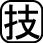 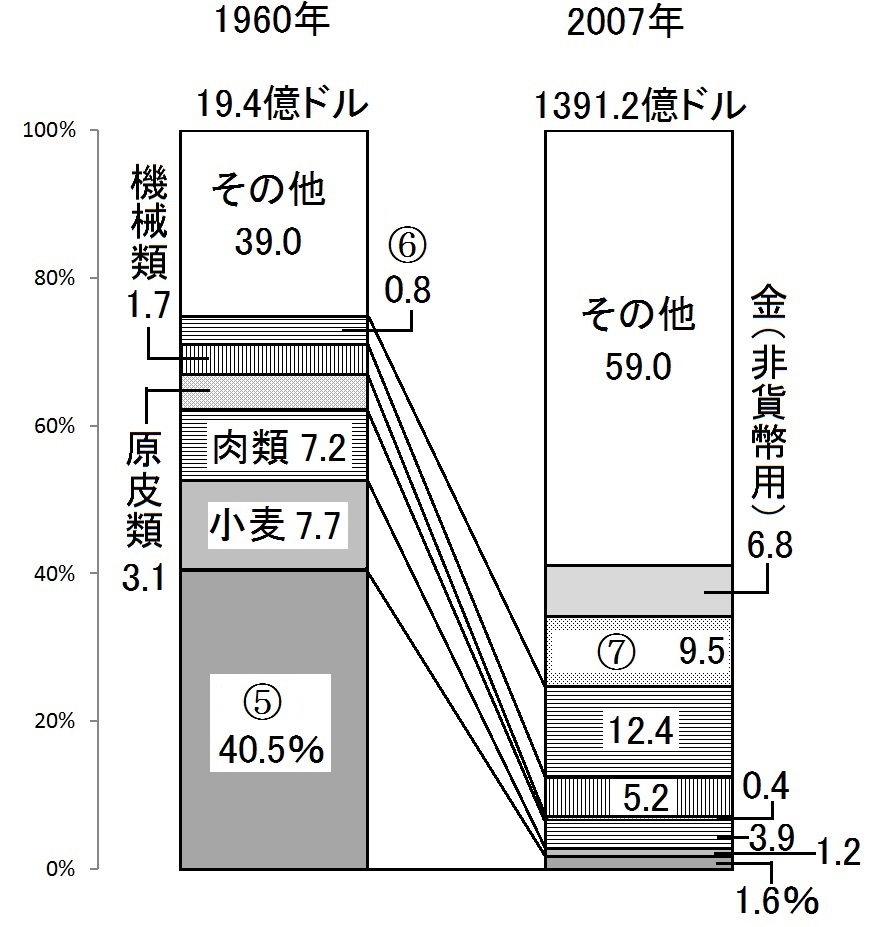 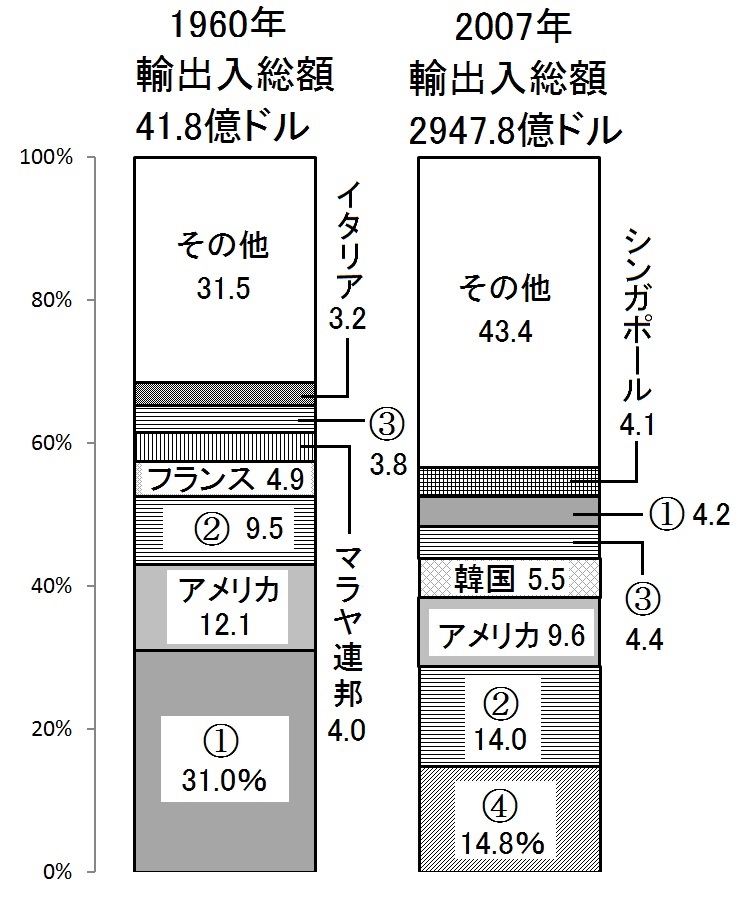 　　①（　　　　　　　　　　　　）　　②（　　　　　　　　　　　　）　　③（　　　　　　　　　　　　）　　④（　　　　　　　　　　　　）　　⑤（　　　　　　　　　　　　）　　⑥（　　　　　　　　　　　　）　　⑦（　　　　　　　　　　　　）【語群】２　◆地図チェック>>>　次の地図を見て，問いに答えなさい。⑴　の島々はポリネシア，ミクロネシア，メラネシアに大きく分けられます。Xで示したはその中のどれにあてはまりますか。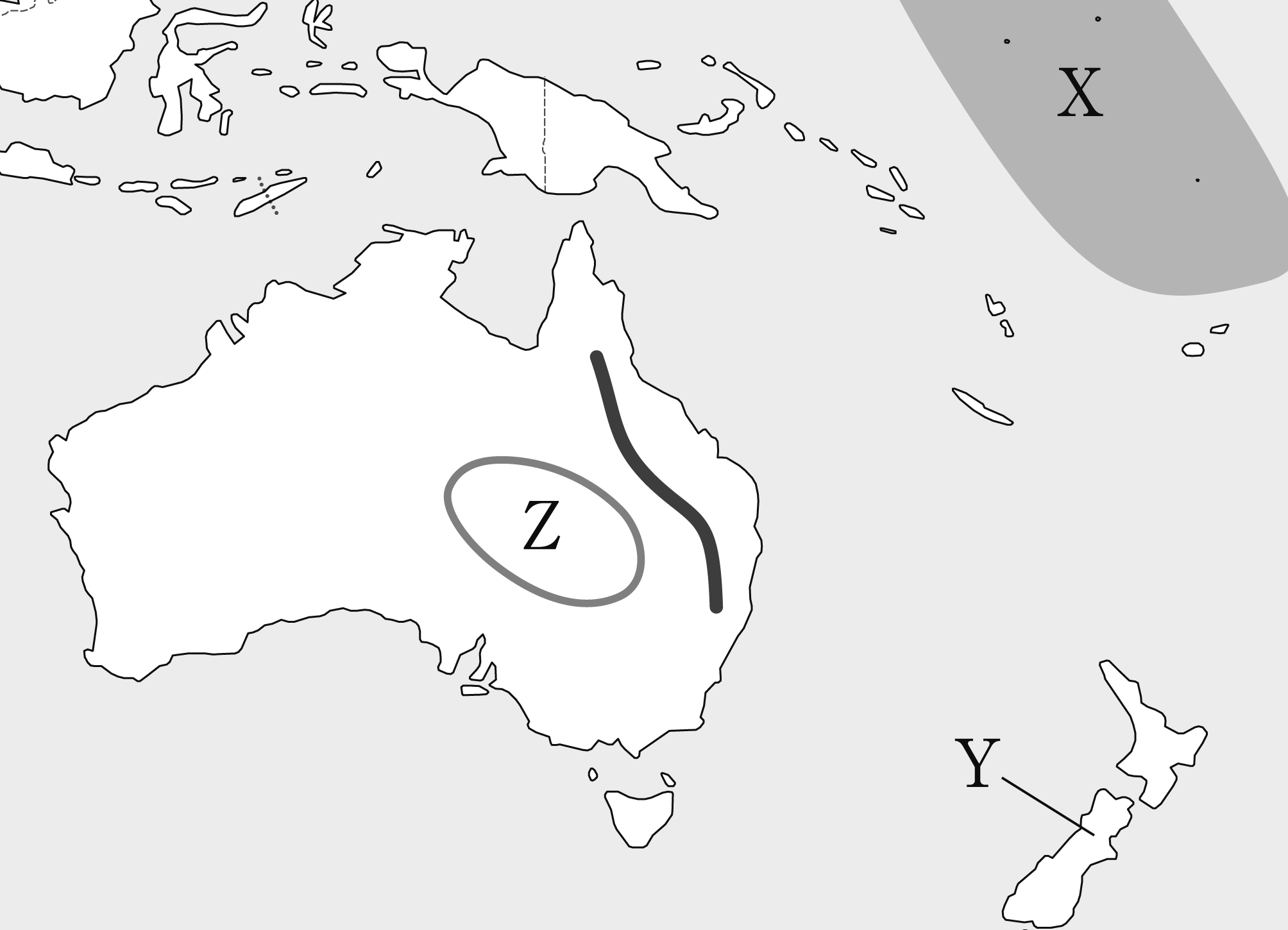 （　　　　　　　　　　　　）⑵　オーストラリアと同様に，イギリスから独立したYの国名を書きなさい。	（　　　　　　　　　　　　　　　　　　）⑶　━━━で示した多くのが分布するを何といいますか。（　　　　　　　　　　　　）⑷　Zで示したを何といいますか。（　　　　　　　　　　　　）３　◆重要語句チェック>>>　次の問いに答えなさい。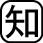 ⑴　オーストラリアのを何といいますか。（　　　　　　　　　　　　）⑵　ニュージーランドの先住民を何といいますか。（　　　　　　　　　　　　）⑶　オーストラリアのでは，地面を直接けずる方法でを行っています。この採掘方法を何といいますか。（　　　　　　　　　　　　）⑷　オーストラリアでは，イギリス系以外の住民が増加するにともない，さまざまな文化をしあう社会をこうとしています。このような社会を何とよんでいますか。	（　　　　　　　　　　　　　　　　　　）⑸　国や地域の結果を，図やグラフを用いて文章にまとめたものを何といいますか。カタカナで書きなさい。（　　　　　　　　　　　　）⑹　ある調査テーマに対して，「たぶんこうだろう」という答えの予想を出すことを，何を立てるといいますか。（　　　　　　　　　　　　）